Calendrier formation 2020-2021Novembre	Dates des cours théoriquesLe Samedi matin de 8h à 12h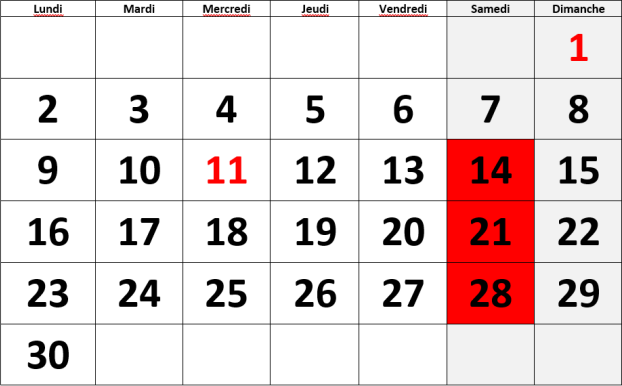 Novembre : 14nov, 21nov et 28 nov Décembre : 12 dec 2020Janvier : 9 et 23 janvier2021Février : 6 et 20 fevrier2021Décembre 2020	Mars : 13 mars2021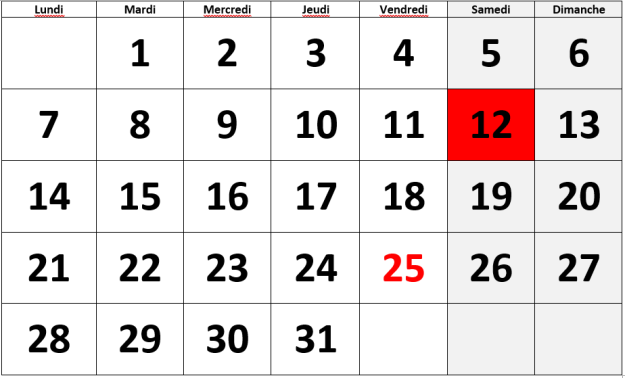 Janvier 2021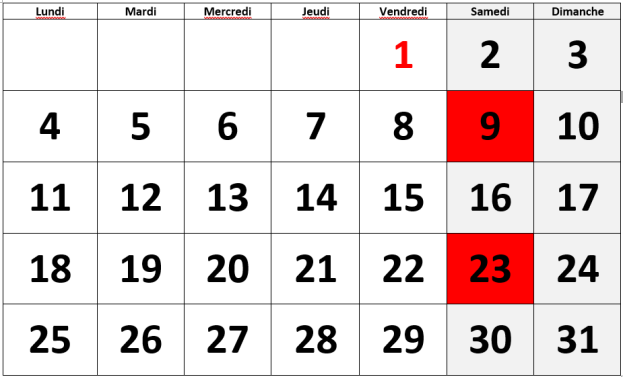 Février 2021	Mars2021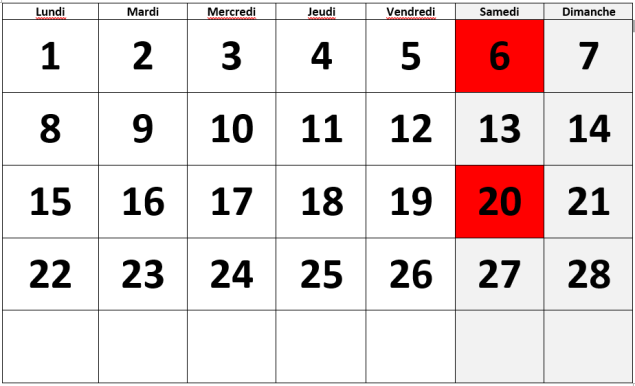 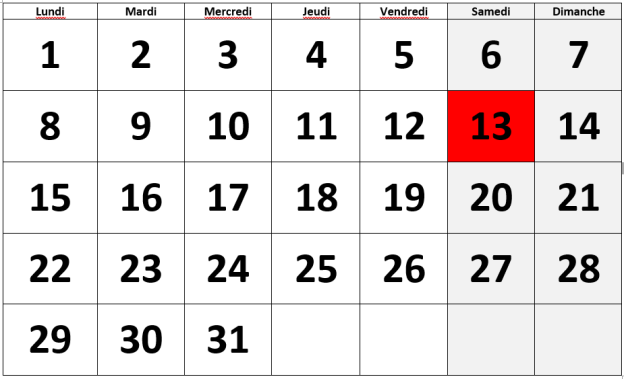 